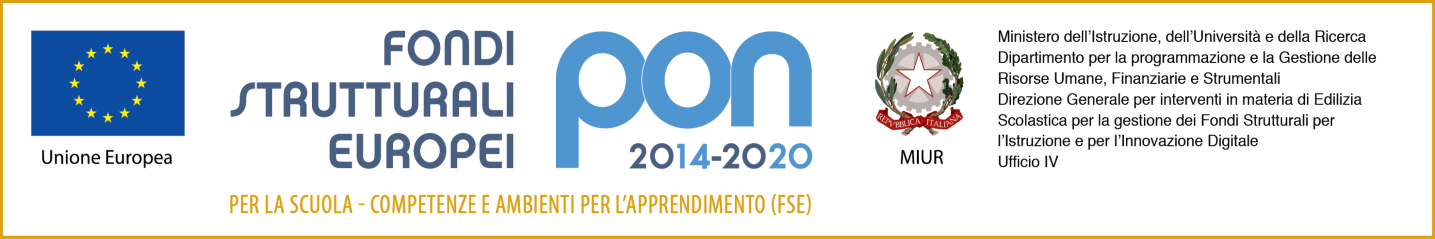 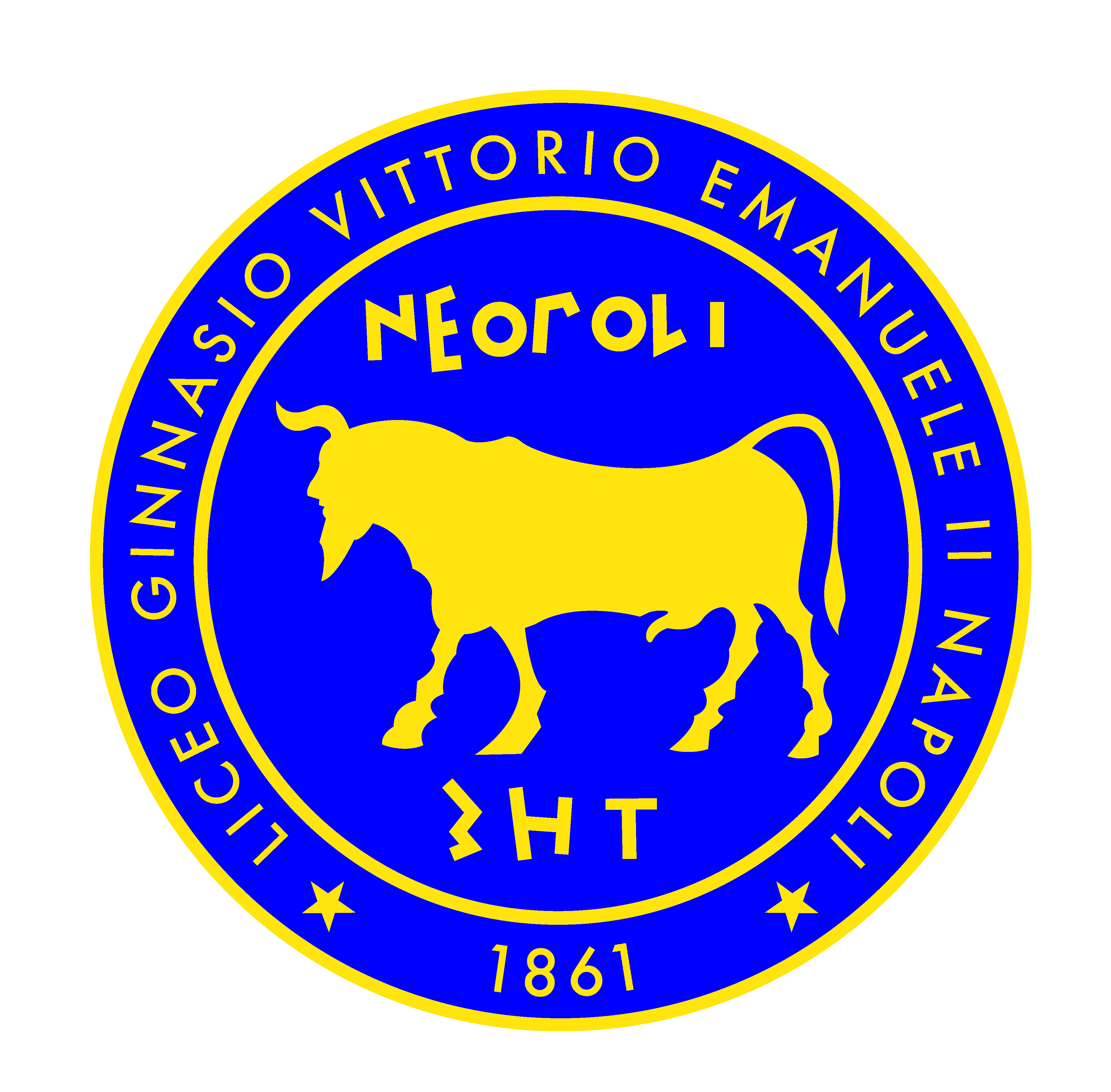 LICEO CLASSICO STATALE “VITTORIO EMANUELE II”Via S. Sebastiano, 51– 80134 NAPOLIEMAIL: naipc16000x@istruzione.it - PEC:  napc16000x@pec.istruzione.it  - WEB: www.liceovittorioemanuele.itAllegato 2			CRITERI DI SELEZIONE PER LA SCELTA DEL TUTOR MODULO " L'ARCHITETTURA DEI NUMERI "MODULO " CHALLENGE B1 – LEARNING ENGLISH THROUGH  FILMS "DATA __________________________									FIRMA ___________________________TITOLI ED ESPERIENZE RICHIESTEPUNTIA CURA DEL COMPILATOREA CURA DELLA COMMISSIONEDocente di A27 Matematica e Fisica3Possesso di Corsi perfezionamento annuali (valido solo se rilasciato da università pubbliche e/o da enti accreditati che rilasciano un  titolo legalmente riconosciuto e riporta in calce il riferimento a leggi nazionali o regionali)1 punto per ogni corso perfezionamento max 3  puntiAGGIORNAMENTO e FORMAZIONE in servizio coerente con la tematica del modulo0,5 per ogni corso di almeno 20hMax 3 puntiEsperienze Informatiche certificate2 punti per ciascun titoloMax 4 puntiAttività di tutoring/docenza in progetti PON FSE nell'ultimo quinquenniop. 1max 5 puntiAttività di tutoring  in progetti formativi con una durata di almeno 30h nell’ultimo quinquennio1 punto per attività-Max 3 puntiEsperienze documentate d'insegnamento sulla didattica laboratoriale  e/o per competenze Per attività p.1Max 4 puntiTOTALEMax 25 puntiTITOLI ED ESPERIENZE RICHIESTE       PUNTIA CURA DEL COMPILATOREA CURA DELLA COMMISSIONEDocente di A24 Lingua Inglese3Possesso di Corsi perfezionamento annuali (valido solo se rilasciato da università pubbliche e/o da enti accreditati che rilasciano un  titolo legalmente riconosciuto e riporta in calce il riferimento a leggi nazionali o regionali)1 punto per ogni corso perfezionamento max 2  puntiAGGIORNAMENTO e FORMAZIONE in servizio coerente con la tematica del modulo0,5 per ogni corso di almeno 20hMax 2 puntiEsperienze Informatiche certificate2 punti per ciascun titoloMax 4 puntiCEFR Livelli lingua inglese A2, B1, B2, C1A2 – 1pB1 – 2pB2 – 3pC1 – 4p Max 4 puntiAttività di tutoring/docenza in progetti PON FSE nell'ultimo quinquennioPer attività p. 1 max 3puntiAttività di tutoring  in progetti formativi con una durata di almeno 30h nell’ultimo quinquennio1 punto per attivitàMax 3 puntiEsperienze documentate d'insegnamento sulla didattica laboratoriale con l'uso delle nuove tecnologie e/o didattica per competenze Per attività p.1Max 4 puntiTOTALEMax 25punti